Réunion du 18 Janvier 2021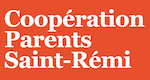             Via ZoomProcès Verbal
Karine Tremblay, Hélène Filion, Valérie Chouinard, Victoria Brinza, Karin Cidral, Cristelle Jaquet, Anne-Marie Bismuth, Carl Leblanc, Johanne GodinMots de bienvenue - Valérie Chouinard et Hélène FilionGardienne du temps – Karine TremblayTour des équipes :Évènements/DécorationsSommaire des activitésBelle participation des parents pour les décorations de Noel et le sapin de Noel – un gros merci! Est-ce que nous gardons le sapin et les arbres-palettes? Le groupe décide de garder le sapin et les palettes mais d’enlever les décorations de Noel. On peut ajouter des décorations de Saint-Valentin, Saint-Patrick et Pacques à l’arbre et le gnome.Les idées de décoration de la Saint-Valentin peuvent être envoyé à Marie-Elaine DurenceauFamille-ÉcoleSommaire des activitésMerci à tous pour vos contributions aux paniers-cadeaux pour les membres du personnel – très appréciéActivités à venir à court termeActivité de reconnaissance pour la St-ValentinIdée : Bijoux à prix spécial Saint-Rémi de la mère de Hélene Filion (Marie Marchand. A rediscuter Soirée patinage en février – annulé cette année (covid)Campagnes de financementNouvelles idées pur l’hiver et printemps? Chocolats?Chocolaterie Lulu du Saguenay – la compagnie peut livrer gratuitement à l’école – les commandes déjà organisées par enfant. Hélène montre le comité les informations et les prix. Les profits pourraient être divisés entre Finissants et CPSR. Le groupe des Finissants vont considérer cette campagne et va nous revenir sous-peu.Suivi du Conseil d’Établissement Projet d’agrandissement débutera cet été. Un projet qui dura deux ans. Le projet comprend un deuxième gymnase et 12 locaux. Le chantier de construction affectera la cour d’école durant la construction.Valérie rappelle aux participants de la réunion que les parents peuvent participer aux réunions du CE – il s’agit juste de demander pour le lien zoom à Mme Milena. Prochain CE : 11 février 2021. La ruche : le CE a déterminé que Mme Rosemina fera la promotion de la ruche. Discussion de l’importance de faire une bonne promotion auprès des enfants et des parents pour vraiment prendre avantage du projet. Karine Tremblay va contacter Mme Rosemina pour aider à la promotion. Hélène contactera Mme Cool pour savoir le nombre de pots restant et elle contactera Brian Miller pour explorer l’option de vendre au Marché Beaurepaire. Le nouveau magasin Brezen est aussi discuté comme option de vente.Prochaine rencontre du CE : 12 février Varia  Masques – 188$ de masques ont été vendus lors de la visite de Vanessa dans les classes le 18 janvier. Il reste 29 masques en tout. Valérie et Johanne se portent volontaires de faire une vente au SDG. Conférence pour parents via zoom – Corrine Pencet - 15 février 2021"Les bienfaits de la philosophie et de la pratique de l’attention chez les enfants". La promotion se fera bientôt sur Facebook, site web, email, Info-Parents.Brainstorm : activités « COVID-friendly » : Activités spéciales pour le restant de l’année Concours de dessin, concours de bonhomme de neige, chasse au trésor.Le groupe choisit le concours de bonhomme de neige – sous-comité : Karine T, Hélène et Johanne. DébarcadèreLa ville a refusé de mettre une pancarte pour tourner à droite seulementLe débarcadère est plus occupé en ce moment avec la neigeMme Cool demande que les bénévoles-parents arrêtent d’ouvrir les portes de voiture quand la cloche sonne.Johanne fera un poste Facebook et Karin fera un rappel aux bénévoles par email : tourner à droite, porte sera barrée a 7:55am, les parents-bénévoles quittent a 7:55, retardataires doivent se présenter au bureau de Milena. Johanne et Karin se parleront cette semaine pour finaliser les détails.Lettre aux ministre – Kudos à Christelle! Dates à noter :15 février 2021 : Conférence pour parents via zoom – Corrine PencetQuestions/Discussions Fermeture de la réunion
NB - Dates des prochaines réunions du CPSR :22 février 29 mars 26 avril 31 mai